Муниципальное бюджетное общеобразовательное учреждение «Средняя общеобразовательная школа №1 города Анадыря»РЕГИОНАЛЬНЫЙ СМОТР-КОНКУРСметодических разработок I (школьного) этапа Региональной дистанционной олимпиады школьников 6-7, 8-9 классов по предметам, отражающим региональную специфику Чукотского автономного округаШаповалова Людмила Витальевна, учитель географии АНАДЫРЬ, 2017Внеклассное мероприятие по географии для обучающихся 8-9 классов(в рамках школьного этапа Региональной дистанционной олимпиады школьников  по предметам, отражающим региональную специфику Чукотского автономного округа)«Географический марафон по Чукотке»«Знание только тогда знание, когда оно приобретено усилиями мысли, а не одной памятью»                                         Л.Н. Толстой     Цель мероприятия: вызвать познавательный интерес к географии Чукотки, желание обучающихся расширять свой кругозор.Задачи:- выявление одаренных детей, занимающихся вопросами географии Чукотского автономного округа;- пропаганда географических знаний, повышение интереса к предмету;- патриотическое воспитание подрастающего поколения;- формирование умения работать в группе.Средства обучения – физическая карта ЧАО, экономическая карта ЧАО,  персональный компьютер, мультимедийный проектор, презентация, жетоны.Ход мероприятия: в игре-викторине принимают участие обучающиеся 8-9-ых классов. От каждого класса представлена команда, состоящая из 6-7 человек. Команда выбирает капитана. В жюри приглашены обучающиеся старших классов.Выигрывает команда, набравшая наибольшее количество баллов-жетонов. 1 конкурс “В стране  Сообразилии” (География + Смекалка)Ведущий (учитель) задает каждой команде вопросы-загадки о природе, природных явлениях и географических объектах. Правильный ответ оценивается 1 баллом.В географии чертеж
На ковер большой похож.
И на нем моя страна
Из конца в конец видна.   (Карта)На ноге стоит одной,
Крутит –вертит головой.
Нам показывает страны,
Реки, горы, океаны.          (Глобус)Карты в нем одна к одной
Сшиты в типографии.
Он теперь всегда с тобой –
Гид по географии.            (Атлас)Ну а в этой части света
Проживает полпланеты,
И, конечно, здесь, без спора,
Самые большие горы.
Только здесь, поверьте мне,
Люди ездят на слоне.                      (Азия)Две первые буквы найдете в “бору”,
Четыре последних составят игру.
По целому трудно бывает пройти,
Вам лучше его обойти.            (бо + лото = болото)Первый мой слог – повозка большая,
Сила моральная – слог мой второй.
В целом, важнейшую роль играя,
Хоть и невидим, всегда я с тобой.     (воз + дух = воздух)2 конкурс “Восхождение к вершине знаний” Ведущий (учитель) задает географические вопросы. За каждый правильный ответ команды получают 1 балл. Раньше его называли Носом. В разное время он был то чукотским, то просто Большим Каменным.  О каком мысе идет речь?  (Мыс Дежнева).Это море  раньше называлось Северным, Студеным, оно имело даже статус Северного океана. О каком море идет речь?  (О Чукотском море).Сколько километров отделяют Америку от России? (3 километра 24 метра).Самая крупная река на Чукотке.  (Река Анадырь). Назовите крупные чукотские притоки реки Колымы. (Омолон, Большой и Малый Анюй). Самое известное и большое из горных озер Чукотки.  (Озеро Эльгыгытгын). Это озеро названо так из-за окрашенных в красные и бурые тона горных пород, слагающих его берега. Назовите его. (Озеро Красное).    Где располагается самая мощная многолетняя мерзлота на Чукотке? (Запад Чукотки. Граница с Якутией).Сколько природных растительных зон на Чукотке?  (Четыре). Какой народ подарил нам слово «тундра»? (Финны.  Слово тундра пришло к нам из финского языка, в котором «тунури» означает - «безлесная возвышенная равнина, покрытая мхами»).    Как называют арктического слона? (Мамонт).   Этот остров называют родильным домом белых медведей. (Остров Врангеля).    Они  10 тысяч лет назад паслись вместе с мамонтами и шерстистыми носорогами. Тевымерли, эти остались жить дальше. Эти животные последние представители мамонтовой фауны. (Овцебык). Чукотка – единственное место на земле, где обитает этот подвид барана. Назовите его.  (Снежный или чукотский баран).Комаров, мошек, слепней и оводов называют одним неприятным словом. Им же иногда называют человека, вызывающего отвращение, омерзение. Что это за слово? (Гнус). Остров Врангеля стал пристанищем для единственной в Евразии колонии этих птиц.  О каких птицах идет речь? (Об американских белых гусях).Главный заповедник Чукотки? (Природный заповедник Врангеля и остров Геральда). Какое млекопитающее делится своей шкурой для изготовления байдары? (Морж).Имя этой царской особы было увековечено в названии русского поселения, основанного на косе Александра? Назовите имя императрицы. (Императрица Мария Федоровна. Пост Ново-Мариинский).Какова площадь Чукотки?  (737,7 тыс. км2).3 конкурс “Путешественники и исследователи  Чукотки ” Представитель команды вытаскивает карточку с вопросом. После краткого обсуждения команда дает ответ. За каждый правильный ответ команды получают по 10 баллов. Эти европейцы первыми пересекли пролив между Евразией и Северной Америкой. Назовите их  фамилии?   (Дежнев, Попов, Анкидинов).Кто составил первую карту Чукотки? (Курбат Иванов. Он возглавил после Семена Дежнева Анадырский острог).Как звали руководителя экспедиции, снаряженной по приказу Петра Первого для создания морского пути через Ледовитое море в Китай и Индию? (Витус Беринг).Кто открыл остров Айон?  (Русский мореход Никита Шалауров).Этот человек осуществил первые в мире археологические раскопки в Арктике. Назовите его. (Гавриил Сарычев, помощник Иосифа Билингса. Он вел раскопки на мысе Большой Баранов – Шмидтовский район).Офицер русского флота. Гидрограф. Впервые проделал труднейший переход на оленьих упряжках от Берингова пролива через весь Чукотский полуостров до Колючинской губы. Составленная им карта служила основой всех карт внутренней части Чукотки до 1931 года. Назовите его фамилию. (Биллингс Иосиф Иосифович).Первый путешественник-чукча. Его считают первым ученым-чукчей. Арктический мореход. Географ. Картограф. Дворянин. Был среди первых россиян,  высадившихся на Аляске. Сопровождал Биллингса в походе по Чукотке. О ком идет речь? (Дауркин Николай Иванович).На берегу Восточно-Сибирского моря маленький национальный поселок носит имя великого исследователя. Этот ученый руководил Северо-Восточной географической и астрономической экспедицией. Что это за поселок? (Поселок Биллингс в Чаунском районе (бывшем Шмидтовском) назван в честь Иосифа Биллингса).Этот генерал знал точно, что остров существует. Что он находится  на севере Чукотки. Он его не открыл, но с точностью до миллиметра обозначил на карте. Назовите имя генерала. (Генерал Фердинанд Врангель. Это заключение он сделал, наблюдая большие стаи птиц, мигрировавшие дальше на север, а также слушая рассказы коренных жителей о некой далекой земле).Назовите полярного мореплавателя и исследователя, который первым в мире  плавал в водах  всех четырех океанов. Его именем названы море, пролив, остров, подводный каньон, река, озеро, ледник, залив, два мыса, исчезнувшая суша, улица в городе Петропавловске-Камчатском. (Витус Беринг).4 конкурс “Традиции и культура народов  Чукотки ” За каждый правильный ответ участники получают по 1 баллу. По горизонтали:Народ, первый освоивший охоту на морских животных.Приспособление для ловли птиц.Традиционное средство передвижения у северных народов.Традиционная одежда чукчей.Традиционный головной убор народов Чукотки.По вертикали:Вяленая красная рыба.Посредник между миром духов и людьми.Средство для ловли оленей.Традиционное жилище оленеводов.Верхняя одежда оленеводов Чукотки.5 конкурс “Картографы ” Команды получают контурные карты  ЧАО.  Задание: Дайте названия районам Чукотского автономного округа. Команда, первая правильно подписавшая названия районов ЧАО, получает 10 баллов.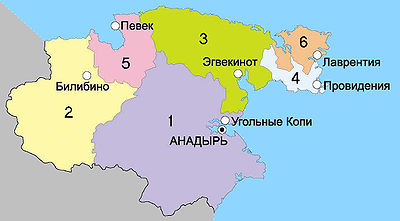 Названия районов:Анадырский районБилибинский районИультинский районПровиденский районЧаунский районЧукотский район6 конкурс “Население и экономика Чукотки ” Ведущий (учитель) задает вопросы команде. Если команда не ответила, право ответа переходит к другой команде. За каждый правильный ответ команды получают 1 балл. Назовите дату основания Чукотского национального округа. (10 декабря 1930 года).В этом районе живут всемирно известные косторезы. (Чукотский район).Как называлось древнее чукотской поселение, рядом с которым позже возник  город Анадырь? (Въен).В каком году было основано и освящено русское поселение Ново-Мариинск? (9 июля 1899 года). Разница с Москвой у нас по времени 9 часов, в каком часовом поясе находится наш округ? (В одиннадцатом).Когда пост Ново-Мариинск переименован в поселок  Анадырь? (5 августа 1923 года).Какой геолог в 1949 году  открыл на Чукотке золото? (В.А.Китаев).Назовите космонавта, выходца из Анадыря. (Павел Виноградов).Назовите имя геолога, в честь которого названы минерал, вулкан и город  на Чукотке. (Юрий Александрович Билибин).Что обозначает название одного из коренных народов Чукотки - чукчи? (От чаучу, чавчыват – «богатые оленями», самоназвание чукчей лыгъоравэтльат – «настоящие люди»).Как чукчи назвали европейцев? (Волосоротые).Назовите второй по численности коренной народ Чукотки. (Эскимосы).Какой древний народ Чукотки к настоящему времени почти полностью исчез? (Кереки).В этом районе  были открыты первые месторождения золота и олова, именно там началась и добыча этих металлов в 1941 и 1958 годах. О каком районе ЧАО идет речь? (Чаунском районе). Какая взаимосвязь между названием города Анадырь и рекой?  (Своим названием город обязан одноименной реке, в устье которой он стоит).Победителем признается команда, набравшая наибольшее количество баллов-жетонов.Рефлексия На столах каждой команды разложены листы бумаги разных цветов, на которых ребятам предлагается изобразить “смайлики”. Если понравилось мероприятие, вызвало интерес и желание продолжить изучение географии на уроках, то надо нарисовать “смайлика” на красном листочке. Если нет – то “смайлик” черного цвета. Листки прикрепить на доске. Учитель сразу может сделать вывод о результативности данного мероприятия.Подведение итогов. Награждение победителей.Литература:Атлас по географии Чукотского автономного округа 8-9 класс. М.: ИПЦ «Дизайн. Информация. Картография», 2004 . – 48 с.: карт.Полярная энциклопедия школьника. Арктика – мой дом. Природа Севера Земли. – М.: Северные просторы, 2001.-183, с илл.  Полярная энциклопедия школьника. Арктика – мой дом. Народы Севера Земли. – М.: Северные просторы, 2001.-288, с илл.  Полярная энциклопедия школьника. Арктика – мой дом. История освоения  севера  в биографиях знаменитых людей. – М.: Северные просторы, 2001.-280, с илл.  Ю.Н. Голубчиков. География Чукотского автономного округа 8-9 класс. М.: ИПЦ «Дизайн. Информация. Картография», 2003 . – 320 с.: с илл., карт.